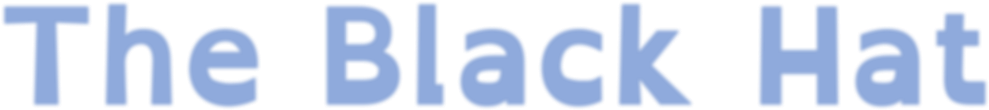 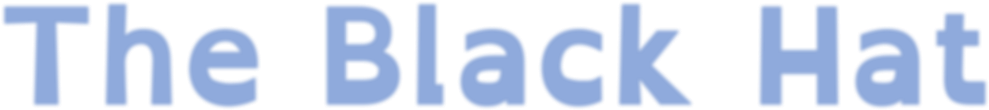 Word SearchCan you find the following words in the word search? Words can read forwards, backwards, up, down, diagonally and can intersect. 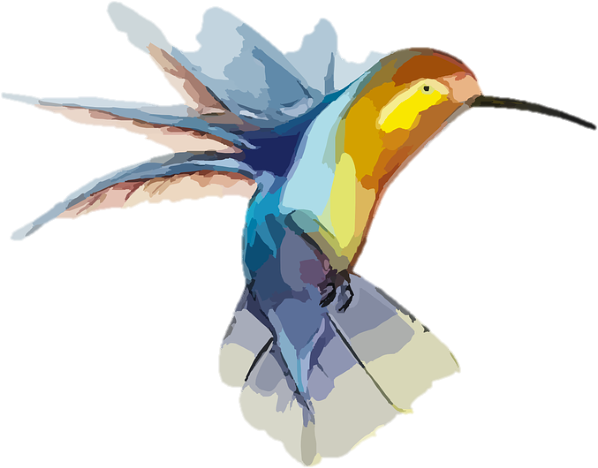 adjectives: colourful, delicate, ornate, elaborate, bright, graceful, beautiful, verbs: swoop, dive, plunge, trapped, sealedecslufecarggaoeedopetacslldtodiverweeoeawpatsofldupcspreonvuerpieeopbgaflfalthgirbniauretnwoperteltdagoopdouscietarobaleornatecoloubdelegnulpirb